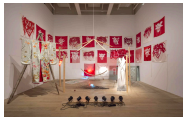 Year Group:3Subject:ArtTerm:SpringTopic 03:Myths and legendsLinks to Previous LearningWhat you should know:Techniques of painting - watercolours, thick paint, colour-mixing, dotted painting.Pre-Raphaelite artists were inspired to create art based on fantasy and stories but tried to make them look real.Techniques of drawing - still life, observational drawings.Most Pre-Raphaelite painting is incredibly detailed, very bright coloured and uses symbols to help people understand the painting better.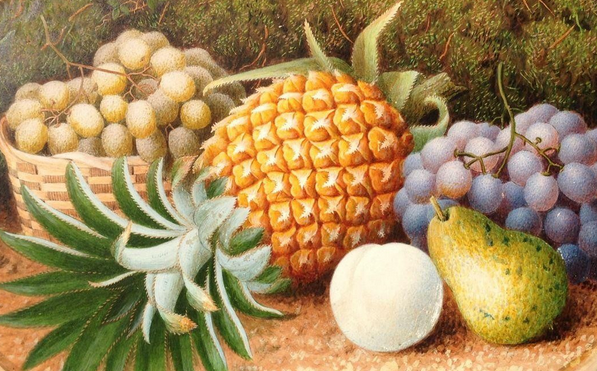 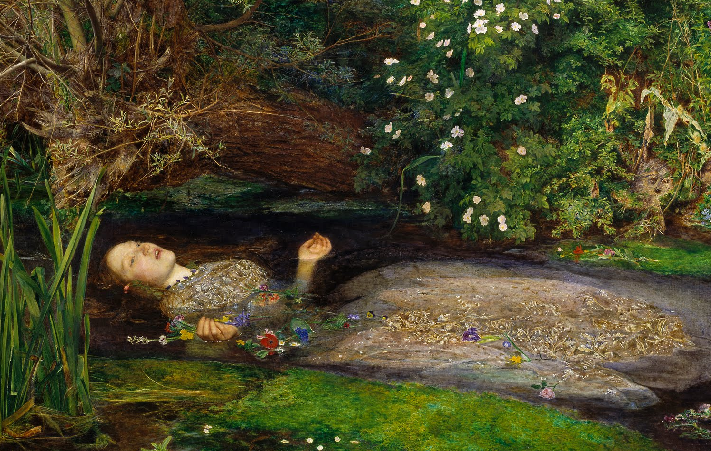 Joan Jonas is an American artist who is fascinated by myths and legends.She created The Juniper Tree, inspired by a story by the Brothers Grimm, using a combination of 24 props, paintings, drawings, garments, video and relics.Key VocabularyKey Vocabularymythswell-known stories which were made up in the past to explain natural events or religious beliefslegendsold, popular stories that may be truemoralto do with beliefs about what is right or wrongPre-Raphaeliterelating to British artists in the 19th century who were influenced by mediaeval history and old stories